Upton-by-Chester High School Post Title Teacher of Computer Science (Second in Department)Full Time Permanent Salary:  Main or Upper Pay Scale + TLR 2(I)Application Deadline: 24th January 2022.  Start: Easter 2022 or 1st September 2022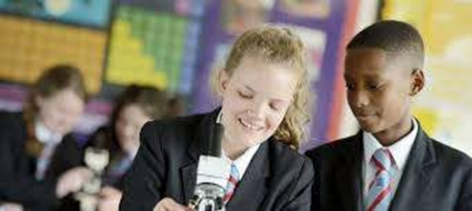 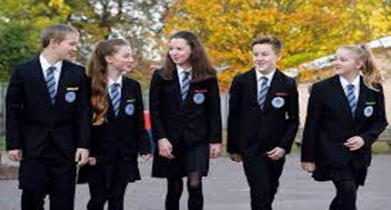 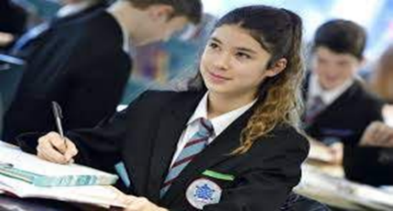 Headteacher’s Welcome MessageI would firstly like to thank you for your interest in the post of Computer Science Teacher (Second in Department) at Upton-by-Chester High School. The purpose of this information is to help you get to know more about our school and help you to decide if this is the right post for you.Upton-by-Chester is a large and successful comprehensive secondary school located in Upton-by-Chester, an area on the outskirts of the wonderful city of Chester.   Upton-by-Chester High School was established in 1968 and has gone from strength to strength over this time.  We are a thriving, vibrant school with a proud record of academic excellence and success. Combined with our exceptional extra-curricular opportunities, we inspire our learners to flourish, no matter what their strengths and aptitudes. We are fully inclusive and open to young people of all abilities. The school currently serves both the local community and an extended catchment area with learners attending the school from up to 40 individual primary schools.  There are currently 1672 learners on roll and the school is oversubscribed in a number of year groups.  The school also has an outstanding (Ofsted 2015, 2019) Sixth Form. Our school motto is 'Learning to Shape the Future'.  This really does capture what is at the heart of the school.  We undertake that every learner - whatever their previous attainment - will gain the life-long enrichment and learning from the time they spend with us at Upton.  Our approach is to provide the opportunities that will capture the imagination of our learners and allow them to develop their knowledge, skills and understanding to be successful academically and socially.  We will provide traditional academic subjects and vocational opportunities so we can support the learning needs of all our young people.   Our learners are fantastic and our greatest asset. They represent a truly comprehensive intake in terms of ability and preparedness for learning. They are committed to their learning and they are striving to succeed. We also have a very talented team of teaching and support staff who support and challenge every learner to be the best that they can be.  The professional development of our staff is highly valued. I was appointed to the school in September 2020 and am absolutely committed to both building on the strengths of the school and ensuring that the whole school community is focused on improvement.  I am also committed to delivering an outstanding professional learning offer for all staff in a challenging and supportive environment.Upton-by-Chester High School is a great place to work. It is challenging, focused on teaching and learning and dedicated to the wellbeing of our learners. We have the highest expectations of all who work here and therefore, we are only looking for the finest staff to work with our learners. We know that our school can only be as good as the workforce within it. The school is at an exciting stage of development within the changing educational landscape in England. If, prior to submitting an application, you would like to see for yourself why we believe Upton-by-Chester High School is a great school in which to work, then please let us know.Yours FaithfullyLee Cummins, B.Ed(Hons), M.Ed, NPQH For April 2022 or September 2022Teacher of Computer Science/ICT (Second in Department)Main or Upper Pay Scale + TLR 2(1) Due to the promotion of the current post holder, we are looking to appoint an inspirational, highly motivated and enthusiastic teacher of Computer Science who will be able to support the Head of Department in delivering outstanding outcomes for our learners. The successful candidate will be joining a well-developed, and effective department in a very successful school.Successful candidates will have:Qualified teacher statusThe ability to deliver excellent lessons at KS3, KS4 and KS5. Be able to teach computer science to A Level with knowledge of Python programming and preferably an understanding of C# programming.The ability to motivate learners and staff to achieve excellent results. The capacity to work collaboratively as part of a team and lead elements of the departments work. A passion for the subject and the ability to share this passion with the learners in our school. A commitment to their own professional development and the professional development of others.Ability to support the leadership of the department focusing on the quality of learning and teaching.This is an exciting experienced teachers to join a thriving and highly motivated school.  The school is a forward-looking school and we are committed to support staff and learners to achieve at the highest level.  The professional development of our staff is a high priority.  The school also offers a calm learning environment where learners work hard, achieve a great deal and enjoy excellent working relationships.  The school is committed to safeguarding and promoting the welfare of learners and young people and expects all its staff and volunteers to share this commitment.  All post holders are subject to satisfactory clearances prior to taking up an offer of employment.Download an application pack from our website www.uptonhigh.co.uk electronic applications should be returned to lloyds@uptonhigh.co.uk CVs alone will not be acceptedCLOSING DATE: Monday 24 January 2022The post is subject to suitable references and the successful applicant will be required to apply for clearance from DBS (Disclosure & Barring Service.  Further information can be found at www.gov.ukOur school is committed to Safeguarding and promoting the welfare of children and young people and expects all staff and volunteers to share this commitment.The Computer Science Department:Miss A McLean – Head of Department   Mr T Nugent   Mr S Buckley- Leaving PostMiss R SimpsonMrs A EvansMrs S Larkin We are a well-resourced department with 5 dedicated computer suites and a variety of additional technology including Microbits, Raspberry Pi’s and Lego Mindstorm robots.   All teachers have responsibility for teaching KS3, KS4 and Sixth form Computer Science and ICTThe Computer Science department at Upton-by-Chester High School aims to develop the mind-set of a computer scientist through equipping students with the skills to participate in a rapidly changing world. The curriculum journey incorporates challenging and engaging topics, giving students the opportunity to develop their capability, creativity, and subject knowledge. The curriculum is developed so that students are taught the principles of problem solving and computation, which prepares them to solve the problems of tomorrow, by developing learner’s knowledge, skills and understanding through key computational concepts and experience. They develop understanding for all the technology that surrounds them by not just understanding how computer systems work, but how to put this knowledge to use through programming and problem solving.  Building on this knowledge and understanding, students are equipped to use information technology to create programs, systems and a range of content whilst developing programming skills. We endeavour to make the curriculum as motivational and interesting as possible with a high level of challenge by offering breadth and depth of experiences for the students. Our aim is to ensure that students develop and achieve ICT capability that is directly transferable, not only to other subjects, but also to the future learning pathways and beyond, developing a wide range of digital skills that will prepare learners for the future.We provide a broad range of skills and experiences at KS3 which are then further developed as students enter KS4 and then extended to KS5.CurriculumKey Stage 3 At KS3 we follow the national curriculum focusing on key skills in Computer Science, Digital Literacy, and ICT to prepare those students who wish to study Computer Science or ICT at GCSE level but also to provide a strong foundation for students to progress in their digital future.  Key Stage 4At KS4 all learners are given the opportunity to study two option choices:Route 1 – AQA GCSE Computer ScienceRoute 2 – OCR National in Information TechnologyKey Stage 5We currently provide one qualification at KS5 – AQA A-level Computer SciencePerson Specification Safeguarding Young People. We are committed to the safeguarding and promotion of the welfare of children. In this light, we would like to draw the following matters to your attention:1.  All appointments are made subject to:An enhanced DBS disclosure;Checks of professional status;Confirmation of professional qualifications;Receipt of strong references (if not received by the time of interview); andMedical clearance2.  We only accept applications completed on the Cheshire West and Chester Application Form with a covering letter. Please do not send CVs or open testimonials. 3.  Please ensure that the application form is completed in full. In particular, you must ensure that a full work history is provided and that any gaps in your employment are fully explained.4.  The referees cited in your application form must include your employer from the last occasion in which you worked with children. If your last employment was in a school, we would expect a reference from the Headteacher and/or Deputy/Assistant Headteacher.5.  When seeking references, we will request information about your suitability to work with children.6.  If you are shortlisted, any anomalies in your application will be discussed with you at interview.We encourage you to pay close attention to these matters so that your application is not excluded unnecessarily.Procedure for Application. If you wish to be considered for this vacancy you should complete the application form, giving the names and addresses of two referees, and submit a concise letter of application. This should be typed or word-processed and should include the following information:1. A brief outline of what you have achieved in your present post2. A statement about why you want this job.3. An indication of the strengths and expertise you could offer the school.All points should address the detail in the person specification and other points made within the information sent to candidates.Candidates are kindly requested not to submit a CV instead of the application form. Additional sheets may be attached to the back of the application form if there is insufficient space.Completed applications should be returned to Mr L Cummins (Headteacher), to arrive no later than Monday 24th January 2022 Please ensure that you put the correct postage on the envelope as this could result in your application not being considered due to late arrival. Please note that we will only consider applications submitted on the Cheshire West and Chester application form.Interviews are planned to take place during the following week. If you have not heard from us within two weeks of this date, regretfully you must assume that your application has been unsuccessful on this occasion, in which case the Governors would like to thank you for your time and your interest in the school.Please note that we are happy to arrange risk-assessed informal visits for prospective candidates before short-listing has taken place, also if you wish to have an informal discussion about the post in advance of your application, or if you require any further details, please contact Mrs S Lloyd, HR Manager Tel: E-mail: LloydS@uptonhigh.co.ukESSENTIALDESIRABLEEVIDENCEQualifications and TrainingDegree in relevant subjectQTS Further qualifications and/or recent training Ability to use data to track learner achievement and identify intervention as necessaryApplication formCertificates to be provided at InterviewExperienceExcellent classroom practitionerDetailed knowledge of current developments in education Knowledge and experience of intervention strategiesSuccessful record of teaching Computer Science including very good exam results at one or more of KS4 & KS5 Competence in using latest technologiesWorking knowledge of SIMSAbility to put vision into practiceAbility to devise new resources for learning Knowledge of C# programming language. Application formInterviewPersonal QualitiesA natural enthusiasm for subject and inspiring teaching styleExceptional communication and interpersonal skills – approachableExcellent team workerStrong classroom management skillsProactive self-manager with excellent organisational skillsReflective and positive thinkerAn affinity with young people and a sympathetic, learner-centred approachAble to motivate staffAmbitious for further career developmentA lifelong learnerAn interest in educational researchInterviewLesson ObservationOtherResponsibility and a commitment to high standardsA belief in, and commitment to, the school’s vision ‘learning to shape the future’Interview